تعليمات الامتحان :تأكد من تعبئة كافة الخانات في الأعلى .عدد الأسئلة أربعة .عدد الصفحات 3 .السؤال الأول: أكمل العبارات التالية بحيث تصبح تامة وذات معنى:                                    (20علامة)أبرز التعديلات الدستورية عام 1947م على القانون الاساسي:تنقسم الدول الاتحادية إلى:تتمثل التحديات السياسية التي يواجها الاردن داخلياً:من حالات اجتماع مجلس الأمة بشقيه(النواب والاعيان) :من الشروط الواجب توافرها فيمن يتولّى العرش (الملك):أركان الإرهاب حسب ما حددته لجنة القانون الدولي :أسباب الزيادة السكانية في الأردن : من أهم التحديات البيئية التي تواجه الأردن :أهم المبادئ التي ترتكز عليها السلطة القضائية في الأردن:صلاحيات دائرة الموازنة العامة؟ السؤال الثاني : اكمل الفراغات التالية بما يتمم معناها:			                                        (6علامات)صدر دستور 1947م في عهد :......................................................................تعتبر محكمة الأحداث  من محاكم ........................................................................شكلت الحكومة الأردنية لجنة ( الكوتا النسائية ) في الأردن بسبب : ......................................................................................................................................................................................................................................................أول وثيقة سياسية وطنية أردنية ذات برنامج محدّد هي ميثاق..................................................تكون الجلسة المشتركة لمجلس الأمة حال انعقادها برئاسة :.....................................................من أبرز السمات العامة للأحزاب السياسية في الأردن في مرحلة ما بعد الاستقلال (حتى 1957م)هي:.................................................................................................................................................................................................................................................................................................................................................................................السؤال الثالث: خاض العرب مع اسرائيل عدة حروب أبرزها: حرب النكبة وحرب النكسة، قارن بينهما من حيث:           (6علامات)السؤال الرابع : عرّف المصطلحات التالية:                                                                      (8 علامات)النقابات المهنية هي: ...........................................................................................................................................................................................................................................................................................................................................................................................................................................................................................................الأحزاب الايدلوجية هي: .....................................................................................................................................................................................................................................التطرّف هو: ................................................................................................................................................................................................................................................................................................................................................................................الديمقراطية المباشرة هي: ................................................................................................................................................................................................................................................................................................................................................................................نرجو لكم النجاح والتوفيق ، ، ،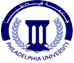 جامعة فيلادلفياكلية الآداب والفنون – قسم العلوم الإنسانيةالامتحان النهائي  لمساق "التربية الوطنية"نموذج ( أ )الفصل الدراسي الأول2016/2017الرقم المتسلسل  داخل الشعبة :رقم الشعبة:موعد المحاضرة :العلامة :40الزمن : ساعة ونصفمدرس المساق :الاسم:الرقم الجامعي :السنة من اسباب الحربمن ابرز النتائجحرب النكبة حرب النكسة